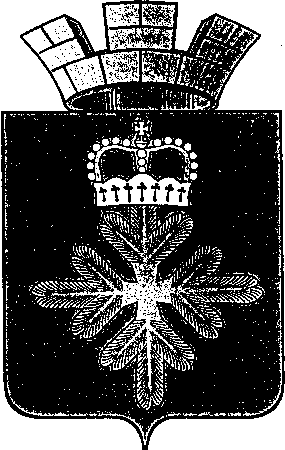         ПОСТАНОВЛЕНИЕ                                              АДМИНИСТРАЦИИ ГОРОДСКОГО ОКРУГА ПЕЛЫМВ связи с решениями межведомственной комиссией городского округа Пелым о признании многоквартирных домов непригодными для проживания и подлежащими сносу, руководствуясь Жилищным кодексом Российской Федерации, постановлением Правительства Российской Федерации от 28 января 2006 года  № 47 «Об утверждении Положения о признании помещения жилым помещением, жилого помещения непригодным для проживания и многоквартирного дома аварийным и подлежащим сносу или реконструкции», Уставом городского округа Пелым, администрация городского округа Пелым ПОСТАНОВЛЯЕТ:1. Утвердить план-график расселения граждан и сноса признанных аварийными многоквартирных домов в п. Пелым (прилагается).2. План-график расселения граждан и сноса признанных аварийными многоквартирных домов в городском округе Пелым разместить на официальном сайте городского округа Пелым в информационно-телекоммуникационной сети «Интернет».3. Опубликовать настоящее постановление в информационной  газете «Пелымский вестник» и на официальном сайте городского округа Пелым в информационно-телекоммуникационной сети «Интернет».3. Контроль за исполнением настоящего постановления возложить на заместителя администрации городского округа Пелым Т.Н. Баландину.Глава городского округа Пелым                                                          Ш.Т. АлиевПриложениек постановлению администрации городского округа Пелымот 10.04.2014г.  № 95ПЛАН - ГРАФИКрасселения и сноса аварийного жилого фонда городского округа Пелымот 10.04.2014г. № 95     п. ПелымО сроках расселения граждан в связи с признанием многоквартирных домов аварийными  и  сносе указанных домов(в редакции постановлений от 06.03.2015 № 77, от 19.10.2017 № 314)№ п/пНаименование муниципального образованияАдресДокумент, подтверждающий признание многоквартирного дома аварийным и подлежащим сносуРасселяемая жилая площадьСроки расселенияСроки сноса1Городской округ Пелымп. Пелым, ул. Строителей, д. 11Акт обследования жилого помещения от 27.12.2010г. №  6, заключение межведомственной комиссии городского округа Пелым по признанию жилого помещения непригодным для проживания и многоквартирного дома аварийным и подлежащим сносу  от 27.12.2010г. Кв. № 1 – 1 чел. -приватизированаS – 46,7 кв.м.Кв. № 2 – зарегистрированных нет.S – 46,8 кв.м.До 01.08.2015г.             -До 01.10.2015г.2Городской округ Пелымп. Пелым, ул. Строителей, д. 13Акт обследования жилого помещения от 03.10.2007 г. № 18, заключение межведомственной комиссии городского округа Пелым по признанию многоквартирного дома аварийным и подлежащим сносу от 03.10.2007г. Кв. № 1 –  1 чел. приватизированаS – 39,5 кв.м.Кв. № 2 – зарегистрированных нет. S – 39,5 кв.м.до 01.12.2014г.-До 01.03.2015г.3Городской округ Пелымп. Пелым, ул. Строителей, д. 24Акт обследования жилого помещения от 03.10.2007 г. № 17, заключение межведомственной комиссии городского округа Пелым по признанию многоквартирного дома аварийным и подлежащим сносу от 03.10.2007г. Кв. № 1 - зарегистрированных нетS – 39,6 кв.м.Кв. № 2 – 1 чел.S – 38,6 кв.м.Кв. № 3 – зарегистрированных нет;S – 50,9 кв.м.Кв. № 4 – 2 чел.S – 52 кв.м.Кв. № 5 – 4 чел.S – 50,9 кв.м.Кв. № 6 – зарегистрированных нет S – 51,3 кв.м.Кв. № 7 – зарегистрированных нет S – 37,8 кв.м.Кв. № 8 – зарегистрированных нет S – 33,5 кв.м.-до 31.12.2016г.-до 31.12.2016г.до 31.12.2016г.---До 01.06.20174Городской округ Пелымп. Пелым, ул. Строителей, д. 26Акт обследования жилого помещения от 16.11.2010 г. № 5, заключение межведомственной комиссии городского округа Пелым по признанию многоквартирного дома аварийным и подлежащим сносу  от 16.11.2010г. Кв. № 1 - зарегистрированных нет.S – 51,5 кв.м.Кв. № 2 – 2 чел.S – 51,5 кв.м.Кв. № 3– 2 чел.S – 39,2 кв.м.Кв. № 4 – 3 чел.S – 39,5 кв.м.Кв. № 5 – зарегистрированных нетS – 38,8 кв.м.Кв. № 6 – зарегистрированных нетS – 39,5 кв.м.Кв. № 7 – зарегистрированных нетS – 50,2 кв.м.Кв. № 8 – 1 чел.S – 50,7 кв.м.-до 31.12.2016г.до 31.12.2016г.до 31.12.2016г.---до 31.12.2016г.До 01.06.2017г.5Городской округ Пелымп. Пелым, ул. Карла Маркса, д. 4Акт обследования жилого помещения от 03.10.2007 г. № 16, заключение межведомственной комиссии городского округа Пелым по признанию многоквартирного дома аварийным и подлежащим сносу от 03.10.2007г. Кв. № 1 - зарегистрированных нетS – 53,85 кв.м.Кв. № 2 – 3 чел. - приватизированаS – 27,54 кв.м.Кв. № 3– 1 чел. - приватизированаS – 27,7 кв.м.-31.12.2016г.31.12.2016г.До 01.06.2017г.6Городской округ Пелымп. Пелым, ул. Карла Маркса, д. 7Акт обследования жилого помещения от 15.01.2009г. № 2, заключение межведомственной комиссии городского округа Пелым по признанию многоквартирного дома аварийным и подлежащим сносу от 15.01.2009г. Кв. № 1 – приватизирована, зарегистрированных нетS – 56,1 кв.м.Кв. № 2 – зарегистрированных нетS – 28,8 кв.м.Кв. № 3 – зарегистрированных нет.S – 29,03 кв.м.До 01.06.2014До 01.09.2014г.7Городской округ Пелымп. Пелым, ул. Павлика Морозова, д. 13Акт обследования жилого помещения от 27.12.2010 г. № 2, заключение межведомственной комиссии городского округа Пелым по признанию многоквартирного дома аварийным и подлежащим сносу от 27.12.2010г. Кв. № 1 - зарегистрированных нетS – 19,7 кв.м.Кв. № 2 – 3 чел.S – 19,7 кв.м.Кв. № 3– 1 чел.S – 38,16 кв.м.-до 31.12.2016г.до 31.12.2016г.До 01.08.2017г.8Городской округ Пелымп. Пелым, ул. Павлика Морозова, д. 16Акт обследования жилого помещения от 16.12.2010 г. № 4, заключение межведомственной комиссии городского округа Пелым по признанию многоквартирного дома аварийным и подлежащим сносу от 16.12.2010г. Кв. № 1 - зарегистрированных нетS – 38,8 кв.м.Кв. № 2 – 1 чел. приватизированаS – 36 кв.м.-до 31.12.2016г.До 01.08.2017г.9Городской округ Пелымп. Пелым, ул. Павлика Морозова, д. 21Акт обследования жилого помещения от 15.01.2009 г. № 3, заключение межведомственной комиссии городского округа Пелым по признанию многоквартирного дома аварийным и подлежащим сносу от 15.01.2009г. Кв. № 1 – 1 чел.S – 40 кв.м.Кв. № 2 – 2 чел.S – 39,9  кв.м.Кв. № 3 – 7 чел.S – 39,9 кв.м.Кв. № 4 – 2 чел.S – 40,1 кв.м.до 31.12.2016г.до 31.12.2016г.до 31.12.2016г.до 31.12.2016г.До 01.08.2017г.10Городской округ Пелымп. Пелым, ул. Зеленая, д. 4Акт обследования жилого помещения от 03.03.2010 г. № 2, заключение межведомственной комиссии городского округа Пелым по признанию многоквартирного дома аварийным и подлежащим сносу от 03.03.2010г. Кв. № 1 – 2 чел. –приватизированаS – 52,8 кв.м.Кв. № 2 – 4 чел.S – 53,3 кв.м.до 31.12.2016г.до 31.12.2016гДо 01.08.2017г.11Городской округ Пелымп. Пелым, ул. Вокзальная, д. 20Акт обследования жилого помещения от 03.10.2007 г. № 14, заключение межведомственной комиссии городского округа Пелым по признанию многоквартирного дома аварийным и подлежащим сносу от 03.10.2007г. Кв. № 1 - зарегистрированных нетS – 30,2 кв.м.Кв. № 2 - зарегистрированных нетS – 30,3 кв.м.Кв. № 3 - зарегистрированных нетS – 30,3 кв.м.Кв. № 4 - зарегистрированных нетS – 30,5 кв.м.Кв. № 5 - зарегистрированных нетS – 30,5 кв.м.Кв. № 6 - зарегистрированных нетS – 30,5 кв.м.До 01.05.2014г.-----До 01.07.2014г.12Городской округ Пелымп. Пелым, ул. Новая, д. 11Акт обследования жилого помещения от 15.01.2009 г. № 1, заключение межведомственной комиссии городского округа Пелым по признанию многоквартирного дома аварийным и подлежащим сносу от 15.01.2009г. Кв. № 1 - зарегистрированных нетS – 39,55 кв.м.Кв. № 2 – 2 чел.S – 38,8 кв.м.-до 31.12.2016г.До 01.03.2017г.13Городской округ Пелымп. Пелым, ул. Щорса, д. 9Акт обследования жилого помещения от 03.10.2007 г. № 19, заключение межведомственной комиссии городского округа Пелым по признанию жилого помещения непригодным для проживания и многоквартирного дома аварийным и подлежащим сносу от 03.10.2007г. Кв. № 1 – 1 чел.S – 42 кв.м.Кв. № 2 – зарегистрированных нетS – 43,25 кв.м.Кв. № 3 – 1 чел.;S – 43,25 кв.м.до 31.12.2016г.-до 31.12.2016г.До 01.03.2017г.14Городской округ Пелымп. Пелым, ул. Пушкина, д. № 1Акт обследования жилого помещения от 11.12.2014г. №  2, заключение межведомственной комиссии городского округа Пелым по признанию жилого помещения непригодным для проживания и многоквартирного дома аварийным и подлежащим сносу  от 11.12.2014г. Кв. № 1 –  4 чел. S – 57,47 кв.м.Кв. № 2 – 4 чел. S – 56,38 кв.м.До 01.09.2017До 01.12.2018 15Городской округ Пелымп. Пелым, ул. Пушкина, д. № 8Акт обследования жилого помещения от 11.12.2014г. №  3, заключение межведомственной комиссии городского округа Пелым по признанию жилого помещения непригодным для проживания и многоквартирного дома аварийным и подлежащим сносу  от 11.12.2014г. Кв. № 1 – 4 чел.S – 28.3 кв.м.Кв. № 2 – 1 чел.S – 28,4 кв.м.Кв. № 3 – 1 чел.S – 28,0 кв.м.Кв. № 4 – 3 чел.S – 29,7 кв.м.До 31.08.2017До 31.12.2017 16Городской округ Пелымп. Пелым, ул. Карла Маркса, д. № 2БАкт обследования жилого помещения от 11.12.2014г. №  4, заключение межведомственной комиссии городского округа Пелым по признанию жилого помещения непригодным для проживания и многоквартирного дома аварийным и подлежащим сносу  от 11.12.2014г. Кв. № 2 – 1 чел.S – 28,1 кв.м.Кв. № 3– 4 чел.S – 56,3 кв.м.До 31.08.2017До 31.12.2017 17Городской округ Пелымп. Пелым, ул. Карла Маркса, д. № 6Акт обследования жилого помещения от 11.12.2014г. №  5, заключение межведомственной комиссии городского округа Пелым по признанию жилого помещения непригодным для проживания и многоквартирного дома аварийным и подлежащим сносу  от 11.12.2014г. Кв. № 2 – 5 чел. S – 37,85 кв.м.До 31.08.2017До 31.10.2017 18Городской округ Пелымп. Пелым,ул. Студенческая, д. № 7Акт обследования жилого помещения от 11.12.2014г. №  1, заключение межведомственной комиссии городского округа Пелым по признанию жилого помещения непригодным для проживания и многоквартирного дома аварийным и подлежащим сносу  от 11.12.2014г. Кв. № 1 – 5 чел. S – 50,2 кв.м.Кв. № 2 – 7 чел.S – 47,8 кв.м.До 31.12.2017До 01.06.2018 19Городской округ Пелымп. Пелым, ул. Вокзальная, д. № 22Акт обследования жилого помещения от 11.12.2014г. №  7, заключение межведомственной комиссии городского округа Пелым по признанию жилого помещения непригодным для проживания и многоквартирного дома аварийным и подлежащим сносу  от 11.12.2014г. Кв. № 1 – 1 чел.S – 32,0 кв.м.Кв. № 2 – 1 чел.S – 48,0 кв.м.Кв. № 3– 2 чел.S – 40,0 кв.м.Кв. № 4– 1 чел.S – 31,0 кв.м.До 31.10.2017До 31.12.2017 20Городской округ Пелымп. Пелым, ул. Мира, д. № 2Акт обследования жилого помещения от 11.12.2014г. №  8, заключение межведомственной комиссии городского округа Пелым по признанию жилого помещения непригодным для проживания и многоквартирного дома аварийным и подлежащим сносу  от 11.12.2014г. Кв. № 1 – 4 чел.S – 63,21 кв.м.Кв. № 2 – 6 чел.S – 72,68 кв.м.До 31.12.2019До 01.06.2020 21Городской округ Пелымп. Атымья, ул. Железнодорожная, д. № 4Акт обследования жилого помещения от 11.12.2014г. № 15, заключение межведомственной комиссии городского округа Пелым по признанию жилого помещения непригодным для проживания и многоквартирного дома аварийным и подлежащим сносу  от 11.12.2014г.Кв. № 2 – 2 чел.S – 40,6 кв.м.Кв. № 3 – 2 чел.S – 49,4 кв.м.Кв. № 4 – 2 чел.S – 39,1 кв.м.До 31.12.2019До 01.06.2020 22Городской округ Пелымп. Атымья, ул. Космонавтов, д. № 3Акт обследования жилого помещения от 11.12.2014г. № 18, заключение межведомственной комиссии городского округа Пелым по признанию жилого помещения непригодным для проживания и многоквартирного дома аварийным и подлежащим сносу  от 11.12.2014г.Кв. № 2 – 1 чел.S – 42,2 кв.м.До 31.12.2019До 01.06.2020 23Городской округ Пелымп. Пелым, ул. Вокзальная, д. № 18Акт обследования жилого помещения от 11.12.2014г. №  6, заключение межведомственной комиссии городского округа Пелым по признанию жилого помещения непригодным для проживания и многоквартирного дома аварийным и подлежащим сносу  от 11.12.2014г. Кв. № 1, 2 – 4 чел.S – 63 кв.м.Кв. № 3 – 1 чел.S – 32,2 кв.м.Кв. № 5 – 1 чел.S – 30,5 кв.м.До 31.12.2020До 01.06.2021 24Городской округ Пелымп. Пелым, ул. Железнодорожная, д. № 3Акт обследования жилого помещения от 11.12.2014г. № 11, заключение межведомственной комиссии городского округа Пелым по признанию жилого помещения непригодным для проживания и многоквартирного дома аварийным и подлежащим сносу  от 11.12.2014г.Кв. № 1 – 2 чел.S – 39,07 кв.м.Кв. № 2 – 3 чел.S – 40,47  кв.м.Кв. № 3 – 3 чел.S – 52,03 кв.м.Кв. № 4 – 2 чел.S – 40,86 кв.м.Кв. № 5 – 1 чел.S – 39,57 кв.м.Кв. № 6 – 2 чел.S – 40,17 кв.м.Кв. № 7 – 5 чел.S – 51,83 кв.м.Кв. № 8– 4 чел.S – 40,42 кв.м.До 31.12.2019До 01.10.2020 25Городской округ Пелымп. Атымья, ул. Пионерская, д. № 3Акт обследования жилого помещения от 11.12.2014г. № 16, заключение межведомственной комиссии городского округа Пелым по признанию жилого помещения непригодным для проживания и многоквартирного дома аварийным и подлежащим сносу  от 11.12.2014г.Кв. № 1 – 1 чел.S – 24,1 кв.м.Кв. № 4 – 1 чел.S – 24,1 кв.м.До 31.12.2020До 01.06.2021 26Городской округ Пелымп. Атымья, ул. Мира, д. № 2Акт обследования жилого помещения от 11.12.2014г. № 17, заключение межведомственной комиссии городского округа Пелым по признанию жилого помещения непригодным для проживания и многоквартирного дома аварийным и подлежащим сносу  от 11.12.2014г.Кв. № 1 – 3 чел.S – 66,7 кв.м.Кв. № 2 – 3 чел.S – 29,7 кв.м.До 31.12.2020До 01.06.2021 27Городской округ Пелымп. Атымья, ул. Космонавтов, д. № 4Акт обследования жилого помещения от 11.12.2014г. № 19, заключение межведомственной комиссии городского округа Пелым по признанию жилого помещения непригодным для проживания и многоквартирного дома аварийным и подлежащим сносу  от 11.12.2014г.Кв. № 3 – 7 чел.S – 42,2 кв.м.До 31.12.2020До 01.06.2021 28Городской округ Пелымп. Пелым, ул. Железнодорожная, д. № 1Акт обследования жилого помещения от 11.12.2014г. №  9, заключение межведомственной комиссии городского округа Пелым по признанию жилого помещения непригодным для проживания и многоквартирного дома аварийным и подлежащим сносу  от 11.12.2014г.Кв. № 1 – 4 чел.S – 38,78 кв.м.Кв. № 2 – 2 чел.S – 39,7  кв.м.Кв. № 3 – 3 чел.S – 49,89 кв.м.Кв. № 4 – 4 чел.S – 39,66 кв.м.Кв. № 5 – 1 чел.S – 39,8 кв.м.Кв. № 6 – 2 чел.S – 40,52 кв.м.Кв. № 7 – 2 чел.S – 49,35 кв.м.Кв. № 8– 1 чел.S – 38,9 кв.м.До 31.12.2021До 01.06.2022 29Городской округ Пелымп. Пелым, ул. Железнодорожная, д. № 2Акт обследования жилого помещения от 11.12.2014г. № 10, заключение межведомственной комиссии городского округа Пелым по признанию жилого помещения непригодным для проживания и многоквартирного дома аварийным и подлежащим сносу  от 11.12.2014г.Кв. № 1 – 1 чел.S – 39 кв.м.Кв. № 2 – 1 чел.S – 40,31  кв.м.Кв. № 3 – 4 чел.S – 49,32 кв.м.Кв. № 4 – 2 чел.S – 39,24 кв.м.Кв. № 5 – 3 чел.S – 38,6 кв.м.Кв. № 6 – 1 чел.S – 41,4 кв.м.Кв. № 7 – 3 чел.S – 49,81 кв.м.Кв. № 8– 3 чел.S – 39,6 кв.м.До 31.12.2021До 01.06.2022 30Городской округ Пелымп. Пелым, ул. Железнодорожная, д. № 4Акт обследования жилого помещения от 11.12.2014г. № 12, заключение межведомственной комиссии городского округа Пелым по признанию жилого помещения непригодным для проживания и многоквартирного дома аварийным и подлежащим сносу  от 11.12.2014г.Кв. № 1 – 4 чел.S – 39,09 кв.м.Кв. № 2 – 0 чел.S – 41,17 кв.м.Кв. № 3 – 5 чел.S – 52,05 кв.м.Кв. № 4 – 3 чел.S – 39,9 кв.м.Кв. № 5 – 1 чел.S – 41,20 кв.м.Кв. № 6 – 6 чел.S – 43,04 кв.м.Кв. № 7 – 1 чел.S – 53,1 кв.м.Кв. № 8– 2 чел.S – 40,54 кв.мДо 31.12.2019До 01.10.2020 31Городской округ Пелымп. Атымья, ул. Железнодорожная, д. № 2Акт обследования жилого помещения от 11.12.2014г. № 13, заключение межведомственной комиссии городского округа Пелым по признанию жилого помещения непригодным для проживания и многоквартирного дома аварийным и подлежащим сносу  от 11.12.2014г.Кв. № 1 – 1 чел.S – 39,5 кв.м.Кв. № 2 – 1 чел.S – 41,3 кв.м.Кв. № 4 – 3 чел.S – 39,4 кв.м.Кв. № 5 – 1 чел.S – 39,1 кв.м.Кв. № 8– 1 чел.S – 39,5 кв.мДо 31.12.2021До 01.06.2022 32Городской округ Пелымп. Атымья, ул. Железнодорожная, д. № 3Акт обследования жилого помещения от 11.12.2014г. № 14, заключение межведомственной комиссии городского округа Пелым по признанию жилого помещения непригодным для проживания и многоквартирного дома аварийным и подлежащим сносу  от 11.12.2014г.Кв. № 2 – 2 чел.S – 41,1 кв.м.До 31.12.2021До 01.06.2022 33Городской округ Пелымп. Пелым, ул. Школьная, д. №1Акт обследования жилого помещения от 09.08.2017г. № 2, заключение межведомственной комиссии городского округа Пелым по признанию жилого помещения непригодным для проживания и многоквартирного дома аварийным и подлежащим сносу  от 09.08.2017г.Кв. № 1 – 1 чел.S – 44,8 кв.м. До 31.12.2021До 01.06.2022 34Городской округ Пелымп. Атымья, ул. Пионерская, д.№12Акт обследования жилого помещения от 06.07.2017г. № 1, заключение межведомственной комиссии городского округа Пелым по признанию жилого помещения непригодным для проживания и многоквартирного дома аварийным и подлежащим сносу  от 06.07.2017г.Кв. № 3 – 1 чел.S – 48,2 кв. м.До 31.12.2021До 01.06.2022 